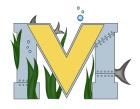 			FINAL PROJECT PROPOSALNames: Cole, Logan, Matthew  Project: ROVPart A:  Project Ideas & ObjectivesOur main goal for this project is to establish an antenna from the ROV so that we can watch a live feed on a phone or tablet, of what the drone is doing.Part B:  Electronic Resourceshttp://www.rov.org/favicon.icoOpenROV | Underwater Exploration Robotshttp://www.instructables.com/id/Underwater-ROV/http://www.underwaterrov.net/https://www.google.ca/search?q=MATE+Triggerfish&safe=strict&biw=1366&bih=673&source=lnms&tbm=isch&sa=X&ved=0ahUKEwjl4oX3sf_KAhVrn4MKHXU9BJ0Q_AUIBigB#imgrc=3xPmJOjzUyeD4M%3APart C:  Materials, DesignFor electronic resources, we will need lots of wiring in order for the ROV to successfully move around under the water. We need a spool for the wiring, so that the cord will not get tangled during the dive. For the frame, we will use pvc pipe.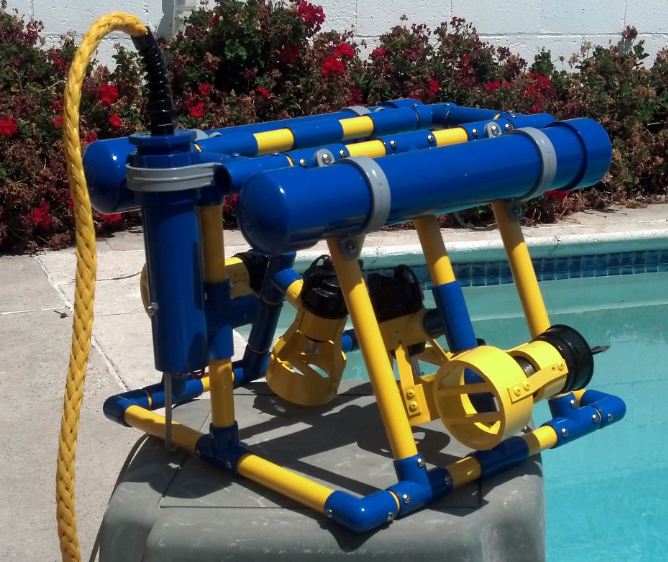 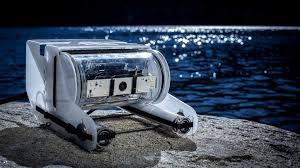 